I Medellín y PanamáMT-52094  - Web: https://viaje.mt/drr7 días y 6 nochesDesde $778 USD | DBL + 380 IMP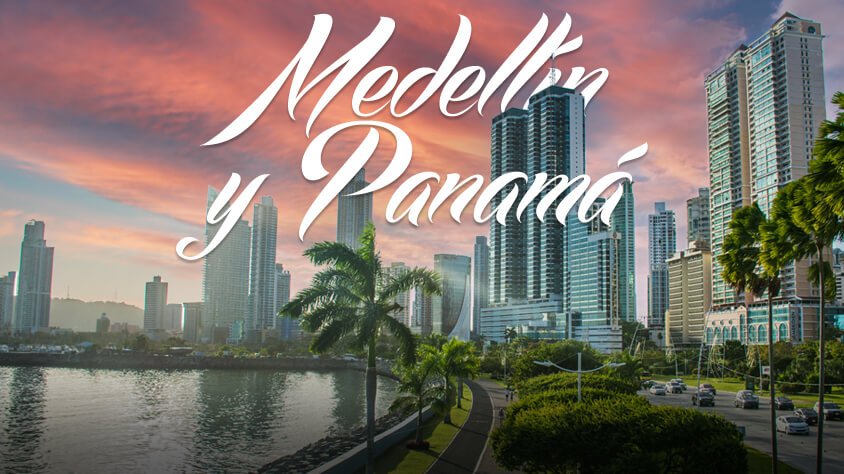 Incluye vuelo conI SALIDAS                    Salidas Diarias desde CDMX y GDLI PAISESColombia, Panamá.I CIUDADESMedellín, Panamá.I ITINERARIODíA 1MéXICO  -  MEDELLíNSalida en vuelo regular con destino la Ciudad de Medellín, Colombia. Llegada, recepción y traslado al hotel elegido. Alojamiento en Medellín.DíA 2  MEDELLíN  -  Visita de CiudadComienza el día con el desayuno en el hotel antes de encontrarte en el lobby con tu guía para emprender el recorrido panorámico por los lugares más destacados de Medellín. Iniciando en el conocido barrio El Poblado, epicentro financiero, hotelero y comercial de la ciudad. Luego, ascendiendo al Cerro Nutibara, un mirador natural que alberga una réplica de un típico pueblo antioquentilde;o en su cima. A lo largo del recorrido, podrás apreciar de manera panorámica los espacios pedagógicos y culturales que enriquecen la vida de la ciudad, como el Jardín Botánico, el Parque de los Deseos y el Parque de los Pies Descalzos. Además, visitaremos las 23 esculturas en bronce al aire libre de Fernando Botero en la Plaza Botero, para finalmente, disfrutar de un recorrido en el metrocable de Medellín antes de regresar al hotel. Alojamiento.DíA 3 MEDELLíN not;not;not; -  GUATAPé Y LA PIEDRA DEL PENtilde;OLDespués de disfrutar del desayuno en el hotel, traslado al punto de inicio del tour al Municipio de Guatapé y La Piedra del Pentilde;ol, dos de los destinos turísticos más destacados en las cercanías de Medellín. Estos lugares se encuentran a aproximadamente dos horas de la ciudad y son conocidos por su belleza natural y su encantador paisaje campestre. La región atrae tanto a turistas como a residentes locales, quienes quedan cautivados por la combinación de la belleza agrícola y la imponente Piedra del Pentilde;ol, una formación rocosa que se alza a 297 metros sobre una represa que genera una parte significativa de la energía eléctrica del país. Nuestro viaje nos lleva a través del nuevo pueblo de El Pentilde;ol, un punto esencial para comprender la historia y el futuro de esta región. Luego, exploraremos La Piedra del Pentilde;ol, donde disfrutaremos de vistas panorámicas del embalse de Guatapé-Pentilde;ol. Si lo deseas, tendrás la oportunidad de subir los más de 600 escalones que te llevarán a la cima de la piedra (acenso no incluido), brindándote una experiencia aún más impresionante. Continuaremos nuestra travesía con una visita al pintoresco pueblo de Guatapé, conocido por los coloridos zócalos decorativos de sus casas. El almuerzo típicoestá incluido, permitiéndote degustar deliciosa comida local. En el embalse, tendrás la oportunidad de recorrer el destino en una embarcación típica, disfrutar del hermoso paisaje. Finalmente, regresaremos a Medellín al hotel seleccionado. Alojamiento.No incluye: El ascenso a la Piedra del Pentilde;ol tiene un valor adicional que debe ser pagado en el lugar por cada persona. Aproximadamente $5 USD por persona.DíA 4 MEDELLíN  -  PANAMáTraslado al aeropuerto para abordar vuelo con destino a Panamá. Llegada, recepción y traslado a su hotel. Alojamiento.DíA 5 PANAMá  -  Visita de Ciudad, Canal con Esclusas y tour de comprasA la hora coordinada se iniciará con el city tour por la ciudad. La Cinta Costera de la ciudad de Panamá es un sitio para disfrutar el verdor de sus áreas mientras se encuentra dentro de la urbe. El Casco Antiguo fue considerado Patrimonio de la Humanidad. El Casco Antiguo es una mezcla de diferentes estilos arquitectónicos, que reflejan la diversidad cultural del país. Caribentilde;o, republicano, modernismo, francés y colonial se mezclan en un lugar de menos de 800 edificios. La principal catedral (Catedral Metropolitana), el Teatro Nacional de Panamá (fundado en 1908), el monumento de Las Bóvedas, la Iglesia de La Merced, la Iglesia de San Felipe Neri, la Iglesia de San José con su distintivo altar dorado, que fue salvado de Panamá La Vieja y transportado a la nueva ciudad. Canal de Panamá- Esclusas de Miraflores. El Centro de Visitantes de Miraflores es el lugar perfecto para aprender se más sobre la impresionante obra del Canal de Panamá. Conocer su historia, funcionamiento, observar a pocos metros de distancia el tránsito de barcos por el Canal y observar cómo trabajan las esclusas. El corazón del Centro son sus cuatro salas de exhibición. En estas salas se pueden apreciar piezas históricas, módulos interactivos, presentaciones de video, maquetas y modelos mecánicos, y objetos utilizados en las operaciones del Canal de Panamá. Incluye entradas al centro de Visitantes. Compras Albrook Mall o Multiplaza. El centro comercial de Albrook ofrece una gran variedad de tiendas y boutiques, así como de restaurantes. No Incluye Almuerzo. Alojamiento.Nota: Visita de Ciudad en servicio regular se ofrece los martes, jueves, sábado y domingo.DíA6 PANAMáDía libre para actividades personales. Alojamiento.DíA 7 PANAMá  -  MéXICOA la hora convenida traslado al aeropuerto para abordar el vuelo regular con destino a la Ciudad de México.I TARIFASDESDE CDMXDESDE GUADALAJARADESDE MONTERREYIMPUESTOS Y SUPLEMENTOS -  Precios por persona en dólares -  Precios no aplican en semana santa, pascua, eventos especiales, carnaval, navidad y antilde;o nuevo -  Los precios cambian constantemente, así que te sugerimos la verificación de estos, y no utilizar este documento como definitivo. -  Tarifas validas con precompra de 21 días. -  Consultar suplemento aéreo julio y agosto 2024.I HOTELESPrecios vigentes hasta el 08/12/2024I EL VIAJE INCLUYE  ● Boleto de avión viaje redondo México – Panamá – Medellín – Panamá - México  ● Traslados aeropuerto – hotel – aeropuerto  ● 03 noches de alojamiento en Panamá en el hotel seleccionado  ● 03 noches de alojamiento en Medellín en el hotel seleccionado   ● Desayuno diario  ● Visitas indicadas en el itinerario   ● Guía de habla hispana  ● Documentos de viaje se entregarán en formato digital para descargar en su dispositivo móvil.I EL VIAJE NO INCLUYE  ● Tarjeta de Asistencia Turística (seguro de viajero). Consultar opciones.  ● Ningún servicio no especificado.  ● Gastos personales y propinas.I NOTASNOTAS IMPORTANTESEl depósito no será reembolsable en caso de cancelación.Sujeto a disponibilidad, aeréa, terrestre y a cambios sin previo aviso.Es responsabilidad del pasajero proveerse de los pasaportes o documentos de migración requeridos por las autoridades de los Estados Unidos Mexicanos, y de los países de destino o de tránsito, tales como visas, permisos sanitarios, permisos notariados para menores de edad viajando solos, etc. La vigencia del pasaporte debe ser mínimo seis meses, a partir de la fecha de viaje.Los pasajeros tendrán derecho a 1 maleta por persona. En caso de exceder el número de maletas y sea necesaria la contratación de un carro adicional, el costo lo asumirá el pasajero.NOTAS ESPECIALESDocumentos de viaje: En caso de no recibir copias de pasaportes en la fecha establecida, Mega Travel no se hace responsable por la información recibida, cualquier cambio o modificación será responsabilidad de la agencia y/o pasajero y estará sujeto a las condiciones y cargos de la aerolínea. Pasaporte con vigencia mínima de 06 meses al término del viaje.Equipaje Documentado: Se permite una pieza de 23 kg. por pasajero. Cada Línea aérea tiene reglamentación específica para el cobro de equipaje documentado, esta información puede tener cambios, de manera que sugerimos, CONSULTAR EN LA PAGINA WEB de la(s) aerolínea(s) los costos así como la Información de peso, medidas, equipaje extra, días previos al viaje.Asignación de asientos: No hay preasignación de asientos. Para aquellas líneas aéreas que permitan asignar asientos al emitir su boleto, le asignaremos los asientos disponibles sin costo extra, los cuales se toman conforme a la disponibilidad existente y podrían quedar o no juntos. Usted podrá pedir asientos juntos o hasta adelante con cargo adicional de acuerdo a tarifas y reglamentación de cada línea aérea. Si no lleva asientos asignados deberá presentarse con suficiente tiempo el día de su vuelo. Mínimo 3 horas y media antes de la salida del vuelo.Tiempos en los aeropuertos: 48 hrs. antes de su salida deberá consultar en la página web de cada línea aérea el horario de su vuelo, ya que pueden tener cambios importantes en sus horarios. Y deberá presentarse en el mostrador de la línea aérea para realizar su check in 03 horas antes de la salida para vuelos Internacionales o 02 horas para vuelos nacionales y estar en sala de abordaje 01 hora antes del horario marcado en su pase de abordar como HORA DE SALIDA, de lo contrario podría perder su vuelo. Sugerimos bajar la aplicación de la aerolínea con la que está viajando para realizar estas consultas en tiempo real.Manejo de equipaje: El equipaje y artículos personales son responsabilidad del pasajero exclusivamente. El precio del viaje no incluye manejo de equipaje, es decir, que cada cliente debe subir, bajar y acercar su propio equipaje a los transportes y verificar que estén dentro del auto o autobús todas sus pertenencias, de igual manera, verificar que lleva consigo todos sus bienes al bajar. No se aceptarán reclamaciones por artículos olvidados o extraviados.NO-SHOW En caso de no presentarse al primer vuelo, automáticamente se cancela la reserva completa sin derecho a reembolso, cambios de fecha ni reprogramación.Seguro de viajero. Les recomendamos antes de iniciar su viaje al país adquieran el seguro de viaje el cual cuente con cobertura en caso de enfermedad, contagio COVID–19, accidentes, pérdida de equipaje, amparo de bienes y valores, etc.POLÍTICAS DE CONTRATACIÓN Y CANCELACIÓNhttps://www.megatravel.com.mx/contrato/01-bloqueos-astromundo.pdfPrecios indicados en USD, pagaderos en Moneda Nacional al tipo de cambio del día.Los precios indicados en este sitio web, son de carácter informativo y deben ser confirmados para realizar su reservación ya que están sujetos a modificaciones sin previo aviso.VISACOLOMBIAREQUISITOS PARA INGRESAR A COLOMBIARegistrarse en Check-Mig en un plazo de 72 horas y como máximo 2 horas antes de su vuelo a través del siguiente enlace: https://apps.migracioncolombia.gov.co/pre-registro/public/preregistro.jsf Los viajeros reciben un correo electrónico de confirmación que deben presentar a su llegada a Colombia. Uso de mascarilla opcional.PANAMÁREQUISITOS PARA INGRESAR A PANAMÁYa no solicita prueba/ ni pase de salud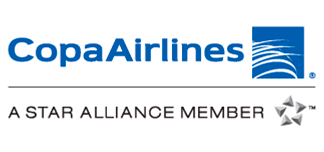 CATEGORíATRIPLEDOBLESGLHoteles 3*$ 738$ 778$ 1,168Hoteles 4*$ 968$ 1,018$ 1,638Hoteles 5*$ 998$ 1,088$ 1,788Hoteles LujoN/A$1,478$2,498CATEGORíATRIPLEDOBLESGLHoteles 3*$ 778$ 798$ 1,198Hoteles 4*$ 1,018$ 1,048$ 1,668Hoteles 5*$ 1,038$ 1,118$ 1,818Hoteles LujoN/A$1,498$ 2,538CATEGORíATRIPLEDOBLESGLHoteles 3*$ 718$ 748$ 1,138Hoteles 4*$ 948$ 988$ 1,598Hoteles 5*$ 998$ 1,058$ 1,758Hoteles LujoN/A$ 1,448$ 2,478Impuestos Aéreos desde CDMX$ 380Impuestos Aéreos desde GDL$ 360Impuestos Aéreos desde MTY$ 370HOTELES PREVISTOS O SIMILARESHOTELES PREVISTOS O SIMILARESHOTELES PREVISTOS O SIMILARESHOTELES PREVISTOS O SIMILARESHOTELCIUDADTIPOPAíSVivreMedellín3 EstrellasColombiaThe ExecutivePanamá3 EstrellasPanamáHOTELCIUDADTIPOPAíSEstelar BlueMedellín4 EstrellasColombiaHoliday Inn PanamáPanamá4 EstrellasPanamáHOTELCIUDADTIPOPAíSYork Luxury SuitesMedellín5 EstrellasColombiaRIU PanamáPanamá5 EstrellasPanamáHOTELCIUDADTIPOPAíSEl CieloMedellínLujoColombiaRIU PanamáPanamá5 EstrellasPanamáésta es la relación de los hoteles utilizados más frecuentemente en este circuito. Reflejada tan sólo a efectos indicativos, pudiendo ser el pasajero alojado en establecimientos similares o alternativosésta es la relación de los hoteles utilizados más frecuentemente en este circuito. Reflejada tan sólo a efectos indicativos, pudiendo ser el pasajero alojado en establecimientos similares o alternativosésta es la relación de los hoteles utilizados más frecuentemente en este circuito. Reflejada tan sólo a efectos indicativos, pudiendo ser el pasajero alojado en establecimientos similares o alternativosésta es la relación de los hoteles utilizados más frecuentemente en este circuito. Reflejada tan sólo a efectos indicativos, pudiendo ser el pasajero alojado en establecimientos similares o alternativos